Р А С П О Р Я Ж Е Н И Еот 15.10.2018   № 3112-рг. МайкопО внесении изменения в Состав Административной комиссии муниципального образования «Город Майкоп» В связи с организационно-штатными изменениями:1. Внести в Состав Административной комиссии муниципального образования «Город Майкоп» (далее - Состав комиссии), утвержденный распоряжением Администрации муниципального образования «Город Майкоп» от 11.01.2018 № 17-р «Об утверждении Состава Административной комиссии муниципального образования «Город Майкоп» (в редакции распоряжений Администрации муниципального образования «Город Майкоп» от 26.02.2018 № 433-р, от 11.05.2018                         № 1659-р, от 13.06.2018 № 1978-р, от 13.08.2018 № 2524-р), следующее изменение: 1.1. Ввести в Состав комиссии Комарову Оксану Анатольевну, руководителя Юридического отдела Администрации муниципального образования «Город Майкоп».2. Опубликовать настоящее распоряжение в газете «Майкопские новости» и разместить на официальном сайте Администрации муниципального образования «Город Майкоп».3. Настоящее распоряжение вступает в силу со дня его официального опубликования.Исполняющий обязанности Главымуниципального образования«Город Майкоп»                                                                           А.З. Китариев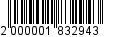 Администрация муниципального
образования «Город Майкоп»Республики Адыгея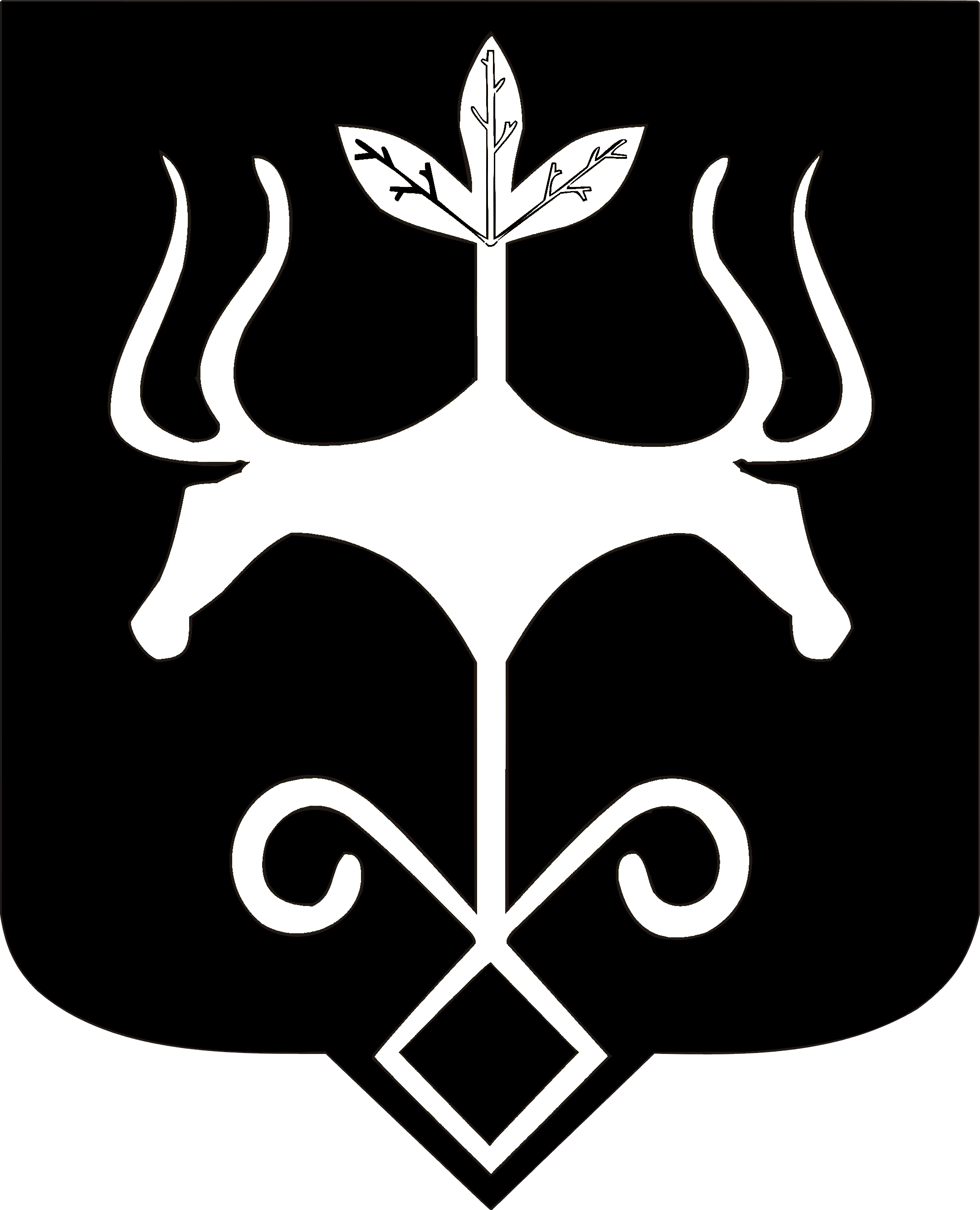 Адыгэ Республикэммуниципальнэ образованиеу
«Къалэу Мыекъуапэ» и Администрацие